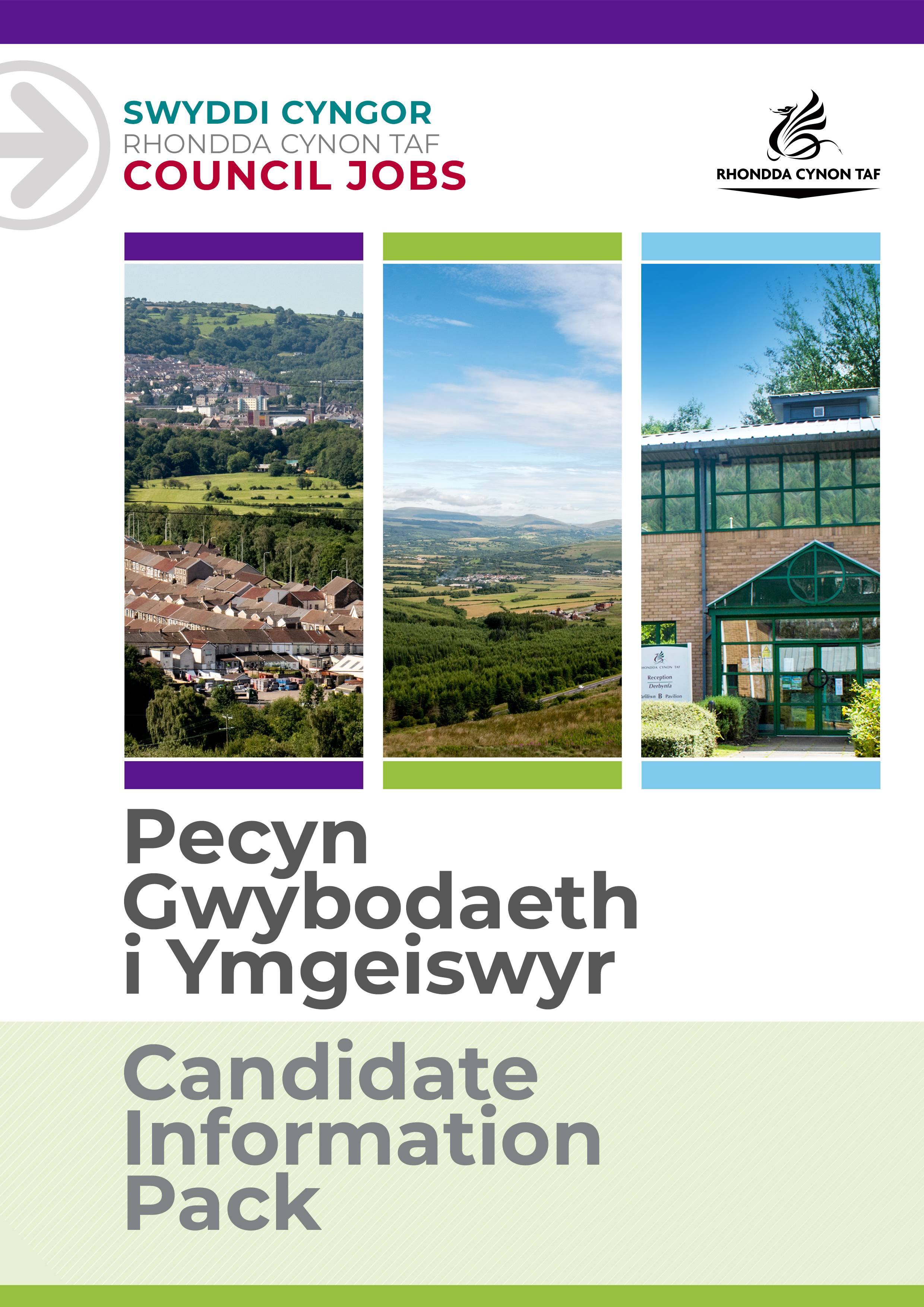 DISGRIFIAD SWYDD Uwch Ymarferydd Gofal Plant PreswylCyfeirnod y Swydd: Dyddiad y Disgrifiad Swydd: Mai 2023Fersiwn:MANYLEB PERSONMae'r fanyleb yma'n nodi gwybodaeth a/neu gymwysterau, profiad yn y gorffennol, a chymwyseddau personol, a fyddai'n ddelfrydol ar gyfer y swydd benodol yma.Mae'r adrannau Gwybodaeth/Cymwysterau a Phrofiad yn disgrifio'r gallu technegol sy'n angenrheidiol er mwyn gwneud y swydd yma'n llwyddiannus.Mae'r adran Cymwyseddau yn disgrifio'r mathau o sgiliau (heb fod yn dechnegol), y galluoedd, a'r nodweddion personol, a fyddai gyda'r person sy'n ddelfrydol ar gyfer y swydd benodol yma. Mae'r cymwyseddau yn disgrifio sut byddai'r person hwnnw, yn ddelfrydol, yn gweithio gyda phobl eraill a sut y byddai'n ymgymryd â'i gyfrifoldebau.Mae'r adran Amodau Arbennig a Gofynion Proffesiynol yn disgrifio unrhyw briodoleddau eraill sy'n briodol i'r amgylchiadau penodol a fo'n ymwneud â'r swydd yma.CyfadranGWASANAETHAU CYMUNED A GWASANAETHAU I BLANTUwchadranAdran GWASANAETHAU I BLANTCarfan/Is-adranYn atebol i'r RHEOLWR COFRESTREDIGSwyddi sy'n atebol i'r swydd ymaDimOes angen gwiriad gan y Gwasanaeth Datgelu a Gwahardd?ManwlPam gweithio i Gyngor Rhondda Cynon Taf?Pam gweithio i Gyngor Rhondda Cynon Taf?Cyngor Rhondda Cynon Taf yw un o'r Awdurdodau Lleol mwyaf yng Nghymru a dyma ein gweledigaeth: "I Rondda Cynon Taf fod y lle gorau yng Nghymru i fyw, gweithio a chwarae ynddo, lle mae pobl a busnesau yn annibynnol, yn iach ac yn llewyrchus.”Os ydych chi'n gweithio i ni, bydd popeth a wnewch yn ymwneud â gwneud gwahaniaeth er gwell i'n cymuned a'r sector cyhoeddus.Bydd ein rhaglenni sefydlu, hyfforddi a datblygu rhagorol yn eich helpu chi i dyfu yn eich rôl. Cewch chi eich herio a'ch cefnogi, a'r cyfle i ddysgu sgiliau newydd a throsglwyddadwy wrth i chi chwarae eich rhan yn helpu eraill.Bydd ein lwfans gwyliau blynyddol hael yn rhoi 25 diwrnod o wyliau i chi (pro rata, yn cynyddu i 30 ar ôl gwneud 5 mlynedd o wasanaeth), yn ogystal ag 8 diwrnod o wyliau cyhoeddus. Mae gyda ni gynllun pensiwn ardderchog gyda chyfraniadau cyflogwr a bydd ein buddion cymorth ariannol yn helpu i roi ymdeimlad o sicrwydd a lles i chi ar gyfer y dyfodol. Mae lles ein staff yn bwysig i ni ac mae ein polisïau sy’n ystyriol o deuluoedd ac sy’n gynhwysol yn caniatáu hyblygrwydd pan fo angen hynny. Rydyn ni'n cynnig cymorth a chyngor gan gynnwys gwasanaeth cwnsela, gwyliadwriaeth iechyd, gwasanaeth nyrsio a ffisiotherapi. Mae gyda ni nifer o rwydweithiau staff gan gynnwys Rhwydwaith y Cynghreiriaid, Rhwydwaith Anabledd a Chynhalwyr, 'Perthyn' sef ein rhwydwaith LHDTQ+ a Spotlight ar gyfer staff Du, Asiaidd ac sydd o leiafrif ethnig. Yn ogystal â hynny, bydd modd i chi gael ystod eang o fuddion staff gan gynnwys Aelodaeth 'Hamdden am Oes' am bris gostyngol, 'Cerdyn Vectis' i gael gostyngiadau ar gannoedd o gynhyrchion a gwasanaethau, cynllun Beicio i'r Gwaith a chynllun prynu technoleg.  Edrychwch ar ein tudalennau gyrfaoedd i gael rhagor o wybodaeth am weithio i ni.Diben y swydd:Diben y swydd:Bod yn gyfrifol, fel aelod o'r tîm arwain, ac fel uwch ymarferydd, am ofal plant a phobl ifainc yn uniongyrchol o ddydd i ddydd ynghyd â thasgau a dyletswyddau cefnogi eraill.Goruchwylio staff.Dyletswyddau bod ar ddyletswydd. Dirprwyo ar gyfer y rheolwr cofrestredig yn ei absenoldeb.Bydd hyn yn cynnwys gwaith gyda'r nos ac ar benwythnosau, yn ogystal â dyletswyddau cysgu dros nos yn ôl y gofyn.Dyma'r safonau sy'n ofynnol ar gyfer y swydd yma: QCF Diploma Lefel 3 Iechyd a Gofal Cymdeithasol (Plant a Phobl Ifainc) a'r rhagflaenydd NVQ Lefel 3 Gwobr Gofal. Yr hyn y byddwch chi'n ei gyflawni:Yr hyn y byddwch chi'n ei gyflawni:Hyrwyddo arferion gorau ac arwain trwy esiampl.Hyrwyddo, monitro a chynnal iechyd a diogelwch yn y gweithle.  Datblygu a gweithio tuag at gynlluniau ar gyfer darparu'r gwasanaeth i unigolion.Cysylltu â theuluoedd, gweithwyr eraill, gweithwyr cymdeithasol ac asiantaethau eraill.Hyrwyddo a chyfrannu at ddatblygiad normal plant a phobl ifanc a chithau'n oedolyn cyson a gofalgar.Siarad â phlant a phobl ifainc, a gwrando arnyn nhw, ynghyd â chadw llygad ar eu hymddygiad a chofnodi nodweddion arwyddocaol.Cyfrannu at waith rheoli'r cartref a gofalu bod anghenion unigol plant a phobl ifainc yn cael eu diwallu.	Cofnodi risgiau a gweithio gyda gwasanaethau eraill er mwyn eu rheoli a'u lleihau.Rhoi gwybod i gydweithwyr am ddatblygiadau perthnasol, er enghraifft wrth drosglwyddo sifftiau.Bod yn effro i arwyddion o bryder neu gamdriniaeth, a sicrhau bod y plant a'r bobl ifainc yn cael eu monitro a'u diogelu.Bod yn sensitif i anghenion plant unigol, gan roi ystyriaeth i hil, diwylliant, iaith a chrefydd.Darparu cefnogaeth a chysur ychwanegol i blant sydd dan straen.Cymryd rhan mewn gweithgareddau ymarferol sy'n angenrheidiol o ran cynnal y cartref, er enghraifft, glanhau'r cartref yn ôl yr angen.Bod yn atebol pan gaiff arian ei ddyrannu at bwrpas penodol.Cymryd rhan mewn hyfforddiant priodol a bod yn gyfrifol am eich datblygiad proffesiynol chi.Sicrhau cyfrinachedd.Rhoi gwybod i'r rheolwr llinell, neu berson priodol, am achosion o gamarfer neu dystiolaeth sy'n awgrymu hynny.Gweithredu yn aelod o dîm, bod yn gefn i gydweithwyr a bod yn barod i roi a chymryd arweiniad a chymorth yn ôl y gofyn.Paratoi ar gyfer cyfarfodydd cynllunio ac adolygu a chyfrannu atyn nhw.Hyrwyddo lles plant a phobl ifainc drwy geisio magu eu diddordeb mewn addysg, y gymuned a ffordd iach o fyw.Arwain cyfarfodydd staff a chymryd rhan ynddyn nhw.Gweithredu'n hyblyg, o fewn ffiniau rhesymol, er mwyn sicrhau bod y nifer cywir o staff angenrheidiol yn gweithio yn y cartref.Gwneud defnydd cadarnhaol o drefnau goruchwylio a darparu goruchwyliaeth adeiladol i aelodau o'r tîm.Gofalu am yr adeilad a'r tiroedd.Cyflawni unrhyw ddyletswyddau a chyfrifoldebau rhesymol eraill sy'n gymesur â'r swydd ar gais Cyfarwyddwr y Gwasanaeth neu yng ngoleuni cyfle cytûn i ddatblygu'n broffesiynol. Cydymffurfio â pholisïau a gweithdrefnau Iechyd a Diogelwch y Cyngor ac ymgymryd ag unrhyw ddyletswyddau iechyd a diogelwch perthnasol yn unol â threfniadau lleol.Rhoi cymorth i'r Cyngor chwarae ei ran i fynd i’r afael â Newid yn yr Hinsawdd ac i gyrraedd ei dargedau Lleihau Carbon ar draws yr holl wasanaethau y mae’n eu darparu a hefyd o ran y nwyddau a’r gwasanaethau hynny y mae'n eu prynu neu eu comisiynu gan sefydliadau eraill.Mae gan bob aelod o staff ran werthfawr a hanfodol i'w chwarae i gadw pobl yn ddiogel. Mae cyfrifoldeb ar unrhyw berson sydd â phryderon ynghylch diogelwch plentyn neu oedolyn sy'n agored i niwed, NEU ymddygiad cydweithiwr tuag at blentyn neu oedolyn sy'n agored i niwed, i roi gwybod am hyn ar unwaith. Dylid gwneud hyn trwy Reolwr Llinell yr unigolyn, yr Arweinydd Diogelu Dynodedig neu gysylltu â Hwb Diogelu Amlasiantaeth Cwm Taf.BYDD CYNNWYS Y DDOGFEN YMA YN CAEL EI ADOLYGU O BRYD I'W GILYDD GAN YMGYNGHORI Â DEILIAD Y SWYDD. MAE'N BOSIBL BYDD Y DISGRIFIAD SWYDD YN NEWID YN SGIL HYNNY.Gwybodaeth/Cymwysterau:Gwybodaeth/Cymwysterau:HanfodolDymunolQCF Diploma Lefel 3 Iechyd a Gofal Cymdeithasol (Plant a Phobl Ifainc) neu'r rhagflaenydd: NVQ Lefel 3 Gwobr Gofal neu gymhwyster cyfwerth ym maes Gwaith CymdeithasolCymhwyster proffesiynol perthnasol mewn gwaith cymdeithasolGwybodaeth am y ddeddfwriaeth benodol mewn perthynas â gofal plant megis Deddf Plant 1989Gwybodaeth am y Ddeddf Safonau GofalDeddfwriaeth iechyd a diogelwchAdroddiadau diweddar perthnasol ar ofal preswyl i blantBod ar gofrestr Gofal Cymdeithasol CymruProfiad:Profiad:HanfodolDymunol3 blynedd o brofiad ym maes gofal preswyl i blantDealltwriaeth glir a phrofiad o weithio gyda phobl ifainc mewn canolfan breswylSgiliau Cymraeg Sgiliau Cymraeg HanfodolDymunolCymraeg Lefel 1         
Bydd raid i bob gweithiwr gymryd rhan mewn sesiwn cyflwyniad i'r Gymraeg i gyrraedd y lefel yma. Cymraeg Lefel 2
Cymraeg Lefel 3          
Cymraeg Lefel 3-5.       
Cymraeg Lefel 4          
Cymraeg Lefel 5          
 Cymraeg Lefel 2        
Cymraeg Lefel 3        
Cymraeg Lefel 3-5.     
Cymraeg Lefel 4        
Cymraeg Lefel 5        
I gael manylion ynglyn â'r lefelau, edrychwch ar y Canllaw Sgiliau Iaith Gymraeg ar-lein: www.rctcbc.gov.uk/SgiliauCymraegI gael manylion ynglyn â'r lefelau, edrychwch ar y Canllaw Sgiliau Iaith Gymraeg ar-lein: www.rctcbc.gov.uk/SgiliauCymraegY sgiliau byddwch chi'n eu defnyddio yn y gweithle:Fframwaith Cymwyseddau Meysydd CymhwyseddYmddygiadau a gwerthoedd cymhwyseddSicrhau CanlyniadauMeddu ar y cymhelliant i wella perfformiad, pennu amcanion fydd yn gwthio'r garfanBod yn fodlon mynd yr ail filltir pan fo angenCyfathrebu'n EffeithiolCyfathrebu mewn ffordd hyderus a chredadwy, hyd yn oed pan fydd y negeseuon yn rhai anoddMynd ati i greu cyfleoedd rheolaidd ar gyfer trafodaethau agoredCadw llif o wybodaeth i redeg er mwyn galluogi dadansoddi materion neu ymholiadau'n gyflymCanolbwyntio ar ddefnyddwyr y gwasanaethDarparu a hyrwyddo gofal cwsmeriaid a gwasanaeth o’r safon uchafCadarn o blaid helpu pobl, ac yn fodlon mynd y tu hwnt i'r disgwyl  Ymgorffori NewidGallu 'gwerthu' agweddau cadarnhaol o newid i eraillDeall yr angen am newid ac ymateb mewn ffordd gadarnhaol i welliannauCydymffurfio â gofynion iechyd a diogelwch Gwybod am y gweithdrefnau iechyd a diogelwch i gyd sy’n berthnasol i'r garfan, beth ydy'r cyfrifoldebau a'r risgiau posiblDerbyn yn ddidwyll dyletswyddau gofal am faterion iechyd, diogelwch a lles y garfanRheoli AmserArfer dull gweithio rhesymegol a threfnus wrth gynllunioSefydlu prosesau defnyddiol ar gyfer rheoli gwaith yn effeithlon a glynu wrthyn nhwArwain ac Ysgogi Dangos ymagwedd ysbrydoledig a chadarnhaol tuag at waithGwerthfawrogi medrau a chyfraniadau aelodau eraill o'r garfanGweithio yn rhan o garfanHyrwyddo ysbryd cryf o rannu cyfrifoldeb a chydweithio yn y garfanCeisio mynd ati i atal gwrthdaro neu'i ddatrysHybu Datblygiad Proffesiynol Yn awyddus, neu'n barod, i ddysgu pethau newyddYn nodi ac yn gwneud y defnydd gorau o sgiliau’r garfan (gan gynnwys sgiliau llythrennedd a rhifedd), eu gwybodaeth a’u cryfderau (goruchwylio ayyb)Amodau Arbennig a Gofynion Proffesiynol  Amodau Arbennig a Gofynion Proffesiynol  Gwiriad manwl gan y Gwasanaeth Datgelu a GwaharddBod ar gofrestr Gofal Cymdeithasol Cymru  